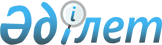 Об установлении водоохранных зон и полос Амангельдинского водохранилища на участках под строительство объектов, режима и особых условий их хозяйственного использованияУтративший силуПостановление акимата Костанайской области от 9 марта 2010 года № 83. Зарегистрировано Департаментом юстиции Костанайской области 16 апреля 2010 года № 3710. Заголовок - в редакции постановления акимата Костанайской области от 31 мая 2019 года № 232. Утратило силу постановлением акимата Костанайской области от 3 августа 2022 года № 344       Сноска. Утратило силу постановлением акимата Костанайской области от 03.08.2022 № 344 (вводится в действие по истечении десяти календарных дней после дня его первого официального опубликования).       Сноска. Заголовок - в редакции постановления акимата Костанайской области от 31.05.2019 № 232 (вводится в действие по истечении десяти календарных дней после дня его первого официального опубликования).       В соответствии со статьями 39, 116, 125 Водного кодекса Республики Казахстан от 9 июля 2003 года, статьей 27 Закона Республики Казахстан "О местном государственном управлении и самоуправлении в Республике Казахстан" от 23 января 2001 года акимат Костанайской области ПОСТАНОВЛЯЕТ:      Сноска. Преамбула с изменением, внесенным постановлением акимата Костанайской области от 14.03.2016 № 115 (вводится в действие по истечении десяти календарных дней после дня его первого официального опубликования).
        1. Установить водоохранные зоны и полосы Амангельдинского водохранилища на участках под строительство объектов на территории города Костанай и Костанайского района, на основании утвержденной проектной документации, согласованной с уполномоченными органами, согласно приложению 1.       2. Установить режим и особые условия хозяйственного использования водоохранных зон и полос Амангельдинского водохранилища на участках под строительство объектов на территории города Костанай и Костанайского района согласно приложению 2.      Сноска. Пункт 2 изложен в новой редакции на государственном языке, текст на русском языке не меняется постановлением акимата Костанайской области от 31.05.2019 № 232 (вводится в действие по истечении десяти календарных дней после дня его первого официального опубликования).
      3. Настоящее постановление вводится в действие по истечении десяти календарных дней после дня его первого официального опубликования. Водоохранные зоны и полосы
Амангельдинского водохранилища на участках под строительство объектов на территории города Костанай и Костанайского района       Сноска. Приложение 1 изложен в новой редакции на государственном языке, текст на русском языке не меняется постановлением акимата Костанайской области от 31.05.2019 № 232 (вводится в действие по истечении десяти календарных дней после дня его первого официального опубликования).      продолжение таблицы: Режим и особые условия хозяйственного использования водоохранных зон и полос Амангельдинского водохранилища на участках под строительство объектов на территории города Костанай и Костанайского района       Сноска. Заголовок приложения 2 изложен в новой редакции на государственном языке, текст на русском языке не меняется постановлением акимата Костанайской области от 31.05.2019 № 232 (вводится в действие по истечении десяти календарных дней после дня его первого официального опубликования).       Сноска. Приложение 2 с изменениями, внесенными постановлением акимата Костанайской области от 30.04.2014 № 182 (вводится в действие по истечении десяти календарных дней после дня его первого официального опубликования).       1. В пределах водоохранных полос не допускается:      1) хозяйственная и иная деятельность, ухудшающая качественное и гидрологическое состояние (загрязнение, засорение, истощение) водных объектов;      2) строительство и эксплуатация зданий и сооружений, за исключением водохозяйственных и водозаборных сооружений и их коммуникаций, мостов, мостовых сооружений, причалов, портов, пирсов и иных объектов транспортной инфраструктуры, связанных с деятельностью водного транспорта, промыслового рыболовства, рыбохозяйственных технологических водоемов, объектов по использованию возобновляемых источников энергии (гидродинамической энергии воды), а также рекреационных зон на водном объекте, без строительства зданий и сооружений досугового и (или) оздоровительного назначения. Положения данного подпункта применяются с учетом требований установленных пунктом 7 статьи 125 и статьей 145-1 Водного кодекса Республики Казахстан;      3) предоставление земельных участков под садоводство и дачное строительство;      4) эксплуатация существующих объектов, не обеспеченных сооружениями и устройствами, предотвращающими загрязнение водных объектов и их водоохранных зон и полос;      5) проведение работ, нарушающих почвенный и травяной покров (в том числе распашка земель, выпас скота, добыча полезных ископаемых), за исключением обработки земель для залужения отдельных участков, посева и посадки леса;      6) устройство палаточных городков, постоянных стоянок для транспортных средств, летних лагерей для скота;      7) применение всех видов пестицидов и удобрений.      Сноска. Пункт 1 с изменениями, внесенными постановлением акимата Костанайской области от 26.07.2021 № 339 (вводится в действие по истечении десяти календарных дней после дня его первого официального опубликования).
      2. В пределах водоохранных зон не допускается:      1) ввод в эксплуатацию новых и реконструированных объектов, не обеспеченных сооружениями и устройствами, предотвращающими загрязнение и засорение водных объектов и их водоохранных зон и полос;      2) проведение реконструкции зданий, сооружений, коммуникаций и других объектов, а также производство строительных, дноуглубительных и взрывных работ, добыча полезных ископаемых, прокладка кабелей, трубопроводов и других коммуникаций, буровых, земельных и иных работ без проектов, согласованных в установленном порядке с местными исполнительными органами, бассейновыми инспекциями, уполномоченным государственным органом в области охраны окружающей среды, государственным органом в сфере санитарно-эпидемиологического благополучия населения и другими заинтересованными органами;      3) размещение и строительство складов для хранения удобрений, пестицидов, нефтепродуктов, пунктов технического обслуживания, мойки транспортных средств и сельскохозяйственной техники, механических мастерских, устройство свалок бытовых и промышленных отходов, площадок для заправки аппаратуры пестицидами, взлетно-посадочных полос для проведения авиационно-химических работ, а также размещение других объектов, отрицательно влияющих на качество воды;      4) размещение животноводческих ферм и комплексов, накопителей сточных вод, полей орошения сточными водами, кладбищ, скотомогильников (биотермических ям), а также других объектов, обуславливающих опасность микробного загрязнения поверхностных и подземных вод;      5) выпас скота с превышением нормы нагрузки, купание и санитарная обработка скота и другие виды хозяйственной деятельности, ухудшающие режим водоемов;      6) применение способа авиаобработки пестицидами и авиаподкормки минеральными удобрениями сельскохозяйственных культур и лесонасаждений на расстоянии менее двух тысяч метров от уреза воды в водном источнике;      7) применение пестицидов, на которые не установлены предельно допустимые концентрации, внесение удобрений по снежному покрову, а также использование в качестве удобрений необезвреженных навозосодержащих сточных вод и стойких хлорорганических пестицидов.      При необходимости проведения вынужденной санитарной обработки в водоохранной зоне допускается применение мало- и среднетоксичных нестойких пестицидов.      Сноска. Пункт 2 с изменениями, внесенными постановлением акимата Костанайской области от 26.07.2021 № 339 (вводится в действие по истечении десяти календарных дней после дня его первого официального опубликования).

© 2012. РГП на ПХВ «Институт законодательства и правовой информации Республики Казахстан» Министерства юстиции Республики КазахстанАким областиС. КулагинПриложение 1
к постановлению акимата
от 9 марта 2010 года
№ 83№п/пВодный объект, его участок1.Амангельдинское водохранилищеУчасток под строительство пристройки к основному зда-нию гаража, бокса для стоянки автобусов, кузовного цеха, проходной, здания КПП, бокса для размещения промышленной зоны, расположенный на территории посел-ка Амангельды города Костанай (заказчик проекта уста-новления водоохранной зоны и полосы - товарищество с ограниченной ответственностью "Туристтранссервис")2.Амангельдинское водохранилищеУчасток под строительство 20 жилых домов, расположен-ный на территории поселка Амангельды города Костанай (заказчик проекта установления водоохранной зоны и полосы - товарищество с ограниченной ответственностью "Туристтранссервис")3.Амангельдинское водохранилищеУчасток под строительство туристическо-оздоровитель-ного комплекса, расположенный на территории Мичуринс-кого сельского округа Костанайского района (заказчик проекта установления водоохранной зоны и полосы - Курышов В.М.)4.Амангельдинское водохранилищеУчасток под строительство туристическо-оздоровитель-ного комплекса, расположенный на территории Мичуринс-кого сельского округа Костанайского района (заказчик проекта установления водоохранной зоны и полосы - Файзулин Р.Н.)Водоохранная зонаВодоохранная зонаВодоохранная зонаВодоохранная полосаВодоохранная полосаВодоохранная полосаВодоохранная полосаСредне-много-летниймежен-ныйурезводы(метр)протя-жен-ностьграницы,длина(метр)протя-жен-ностьграницы,площадь(гек-тар)протя-жен-ностьграницы,ширина(метр)протя-жен-ностьграницы,длина(метр)пло-щадь(гек-тар)пло-щадь(гек-тар)ши-рина(метр)Средне-много-летниймежен-ныйурезводы(метр)2335,242252332,332,33100131,51103,112831101,11,1100131,5572,96520570,1140,11420131,5572,96520-580570,1140,11420131,5Приложение 2
к постановлению акимата
от 9 марта 2010 года № 83Приложение 2
к постановлению акимата
от 9 марта 2010 года № 83Приложение 2
к постановлению акимата
от 9 марта 2010 года № 83Приложение 2
к постановлению акимата
от 9 марта 2010 года № 83